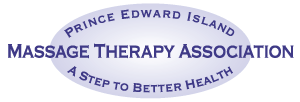 PEIMTA Professional Development DayRegistration FormSaturday, April 18th, 2020  9am to 430pmLocation: Central Christian Church, 223 Kent Street, Charlottetown, PEIPlease Email the Registration Form to peimta.ceu@gmail.comSend Etransfer to peimtatreasurer@gmail.com Any questions, please contact Angelie Carter at PEIMTA.CEU@GMAIL.COM  ______________________________________________________________________Office Use OnlyPayment recieved on : ____________________        Amount of : __________NameAddressCity/TownProvincePostal CodeEmail AddressPhone NumberPEIMTA Number E-transfer Sent Yes or No    PricingMember Non-MemberProfessional Development Day Attendance (Recieved by end of day April 8th)$90$100Attendance Fee Recieved after April 8th or at the door on April 18th.  $125$135